Le Regroupement des aveugles et amblyopes du Montréal métropolitain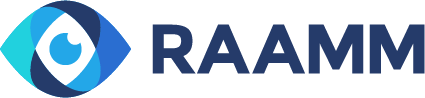 5225, rue Berri, bureau 101Montréal (Québec)  H2J 2S4 514-277-4401info@raamm.orgwww.raamm.orgSemaine de la canne blanche, 4 au 10 février 2018Liste des activités organisées par le RAAMMDîner dans le noirQuand : vendredi 9 février, de 11h30 à 14hOù : RAAMM, 5225 rue Berri, MontréalPour qui : Élu-e-s municipaux et personnalités publiques, sur invitationLe RAAMM invite quelques élu-e-s, personnalités publiques et représentants d’organismes partenaires à vivre une expérience marquante et afficher publiquement leur appui aux personnes aveugles et malvoyantes en participant à un « Dîner dans le noir » qui leur permettra de mieux comprendre les contraintes auxquelles peuvent faire face les personnes ayant une déficience visuelle. C’est les yeux bandés que nos invités vivront l’expérience d’être privés de la vue le temps d’un repas et de quelques jeux de sensibilisation. Cette activité est organisée par le comité de sensibilisation du RAAMM.Atelier de cuisine collective dans le noir avec le Regroupement des cuisines collectives du Québec (RCCQ)Quand : mercredi 7 février, de 9h à 13hOù : RAAMM, 5225 rue Berri, MontréalPour qui : des responsables de cuisines collectives, sur invitation seulementOrganisée en collaboration avec le RCCQ, cette activité permettra à des responsables de cuisines collectives de Montréal de découvrir les défis auxquels font face les personnes handicapées visuelles lors de la préparation des repas. Les yeux bandés, les participant-e-s devront préparer ensemble un repas qui sera ensuite dégusté en groupe.Lancement d’une série de courtes vidéos de sensibilisationDate : à déterminerLieu : En ligne, sur YouTube et le site Web du RAAMMPour qui : grand publicLes membres du comité de sensibilisation du RAAMM tiennent la vedette dans cette série de 4 courtes vidéos destinées à déconstruire des mythes à l’égard des personnes aveugles et malvoyantes et sensibiliser le grand public à la capacité des personnes handicapées visuelles de mener une vie active.Ce projet a été rendu possible grâce au soutien financier de la Caisse Desjardins du Plateau-Mont-Royal.Brunch-conférence « Les services directs offerts par l’OPHQ »Quand : mardi 6 février, de 10h à 12hOù : RAAMM, 5225 rue Berri, MontréalPour qui : les membres du RAAMM Animée par Mme Renée Veillette, conseillère aux partenariats et à la qualité des services, la présentation a pour objectif de mieux faire connaître l’Office des personnes handicapées du Québec et les services directs offerts par l’organisation. http://raamm.org/activites/programmation/brunch-conference-services-directs-offerts-lophq/5 à 7 Quand : mercredi 7 février, de 17h à 19hOù : RAAMM, 5225 rue Berri, MontréalPour qui : les membres du RAAMM Le RAAMM invite ses membres à venir échanger sur leur expérience personnelle en tant qu’utilisateur de canne blanche et/ou de chien-guide, le tout dans le cadre convivial d’un 5 à 7. Sans chercher à déterminer si une option est meilleure que l’autre, chacun pourra partager ses appréciations.http://raamm.org/activites/programmation/5-a-7-semaine-de-canne-blanche/ 